0.5-cm Grid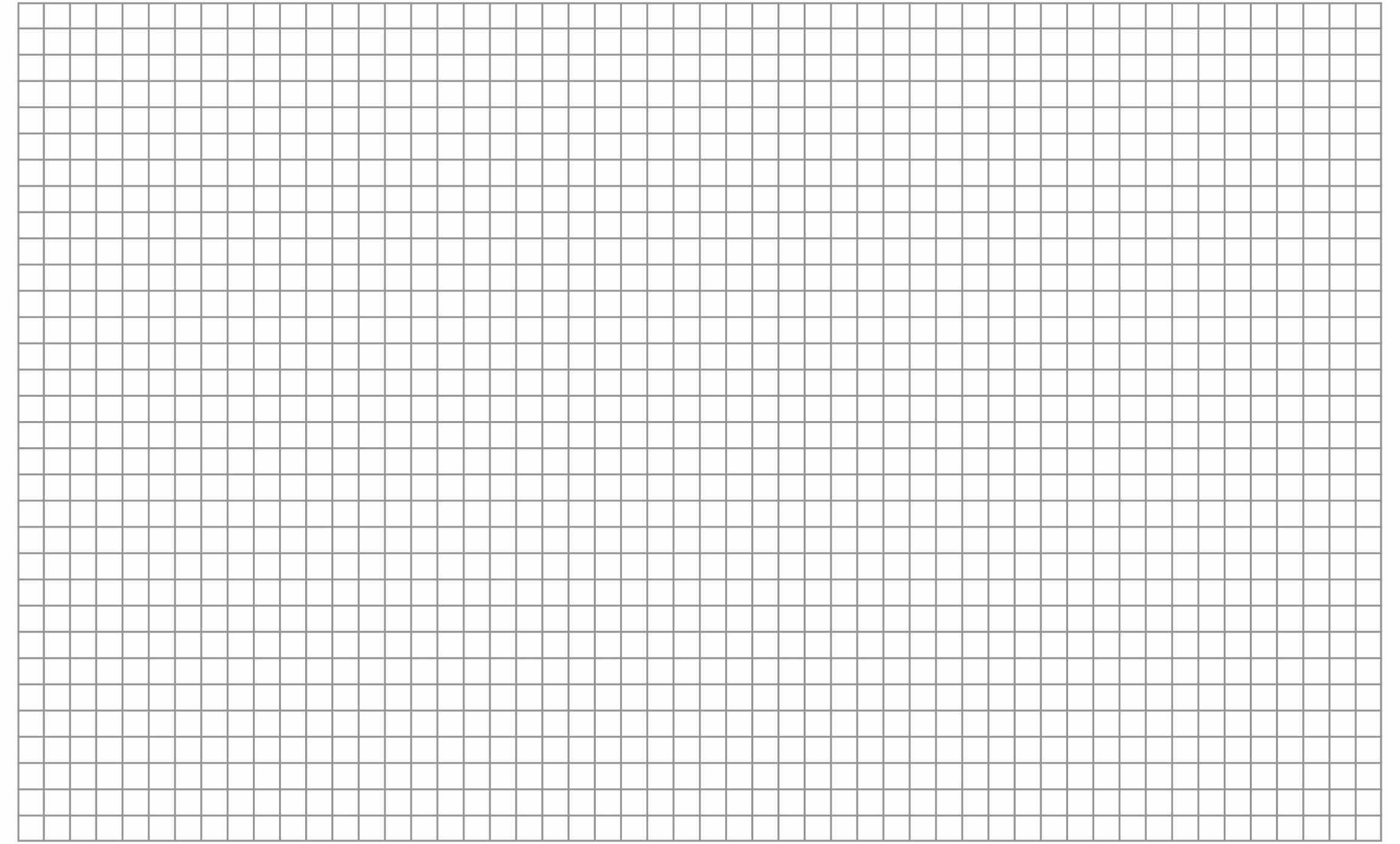 